В соответствии с Федеральным законом от 16 декабря 2019 года № 432-ФЗ «О внесении изменений в отдельные законодательные акты Российской Федерации в целях совершенствования законодательства Российской Федерации о противодействии коррупции», Федеральным законом от 6 октября 2003 года № 131-ФЗ «Об общих принципах организации местного самоуправления в Российской Федерации», Федеральным законом от 2 марта 2007 года №25-ФЗ «О муниципальной службе в Российской Федерации», законами Краснодарского края от 11 ноября 2019 года №4142-КЗ «О внесении изменений в отдельные  законодательные акты Краснодарского края»,                   от 3 июня 2009 года №1740-КЗ «О порядке присвоения и сохранения классных чинов муниципальных служащих в Краснодарском крае», от 8 июня 2007 года №1244-КЗ «О муниципальной службе в Краснодарском крае», во исполнение письма прокуратуры Мостовского района от 12 февраля 2020 года                  №22-05-2020/631 Совет муниципального образования Мостовский район РЕШИЛ:1.Утвердить Положение о муниципальной службе в муниципальном образовании Мостовский район согласно приложению к настоящему решению.2. Признать утратившими силу:1) решение  Совета  муниципального образования Мостовский район                от 26 апреля 2016 года №65 «Об утверждении Положения о муниципальной службе в муниципальном образовании Мостовский район»;2) решение Совета муниципального образования Мостовский  район              от 21 мая 2017 года №161 «О внесении изменений в решение Совета муниципального образования Мостовский район от 26 апреля 2016 года №65 «Об утверждении Положения о муниципальной службе в муниципальном образовании Мостовский район»;3) решение Совета муниципального образования Мостовский район                     от 7 сентября 2017 года №180 «О внесении изменений в решение Совета муниципального образования Мостовский район от 26 апреля 2016 года №65    «Об утверждении Положения о муниципальной службе в муниципальном образовании Мостовский район»;4) решение Совета муниципального образования Мостовский район                    от 20 декабря 2017 года №214 «О внесении изменений в решение Совета муниципального образования Мостовский район от 26 апреля 2016 года №65 «Об утверждении Положения о муниципальной службе в муниципальном образовании Мостовский район»;5) решение Совета муниципального образования Мостовский район              от 4 июля 2018 года №246 «О внесении изменений в решение Совета муниципального образования Мостовский район от 26 апреля 2016 года №65 «Об утверждении Положения о муниципальной службе в муниципальном образовании Мостовский район»;6) решение Совета муниципального образования  Мостовский район             от 21 ноября 2018 года №284 «О внесении изменений в решение Совета муниципального образования Мостовский район от 26 апреля 2016 года №65 «Об утверждении Положения о муниципальной службе в муниципальном образовании Мостовский район»;7) решение Совета муниципального образования  Мостовский район             от 23 марта 2019 года №328 «О внесении изменений в решение Совета муниципального образования Мостовский район от 26 апреля 2016 года №65 «Об утверждении Положения о муниципальной службе в муниципальном образовании Мостовский район»;8) решение Совета муниципального образования Мостовский район                 от 28 августа 2019 года №370 «О внесении изменений в решение Совета муниципального образования Мостовский район от 26 апреля 2016 года №65 «Об утверждении Положения о муниципальной службе в муниципальном образовании Мостовский район».3.Контроль за выполнением настоящего решения возложить на комиссию по правовым вопросам и законодательству (Науменко).4.Решение вступает в силу со дня его официального обнародования.Председатель Совета муниципального  образования Мостовский район                                                       А.В.ЛадановГлава муниципального образования Мостовский район						                 С.В.ЛасуновПРИЛОЖЕНИЕУТВЕРЖДЕНОрешением Совета муниципального образования Мостовский районот 25.03.2020 г. № 448(изменениями от 29.04.2020 г. № 459, от 16.12.2020 г. № 39)ПОЛОЖЕНИЕо муниципальной службе в муниципальном образованииМостовский районГлава I. Общие положения.Статья 1.Муниципальная служба.Статья 2.Правовые основы муниципальной службы в муниципальном образовании Мостовский район.Глава II.Должности муниципальной службы.Статья 3.Должности муниципальной службы.Статья 4.Реестр должностей муниципальной службы в муниципальном образовании Мостовский район.Статья 5.Классификация должностей муниципальной службы.Статья 6.Основные квалификационные требования для замещения должностей муниципальной службы.Статья 7.Классные чины муниципальных служащих.Глава III.Правовое положение (статус) муниципального служащего в муниципальном образовании Мостовский район.Статья 8.Муниципальный служащий.Статья 9.Основные права муниципального служащего.Статья 10.Основные обязанности муниципального служащего.Статья 11.Ограничения, связанные с муниципальной службой.Статья 12.Запреты, связанные с муниципальной службой.Статья 13.Конфликт интересов.Статья 14.Порядок предотвращения и урегулирования конфликта интересов.Статья 15.Урегулирование конфликта интересов на муниципальной службе.Статья 16.Требования к служебному поведению муниципального служащего.Статья 17.Представление сведений о доходах, расходах, об имуществе и обязательствах имущественного характера.Статья 18.Представление сведений о размещении информации в информационно-телекоммуникационной сети «Интернет».Глава IV.Порядок поступления на муниципальную службу, ее прохождения и прекращения.Статья 19.Поступление на муниципальную службу.Статья 20.Конкурс на замещение должности муниципальной службы.Статья 21.Аттестация муниципальных служащих в муниципальном образовании Мостовский район.Статья 22.Квалификационный экзамен.Статья 23.Основания для расторжения трудового договора с муниципальным служащим.Статья 24.Реестр лиц, уволенных в связи с утратой доверия.Глава V.Рабочее (служебное) время и время отдыха.Статья 25.Рабочее (служебное) время.Статья 26.Отпуск муниципального служащего в муниципального образовании Мостовский район.Глава VI.Оплата труда муниципального служащего. Гарантии, предоставляемые муниципальному служащему. Стаж муниципальной службы.Статья 27.Оплата труда муниципального служащего в муниципальном образовании Мостовский район.Статья 28.Гарантии, предоставляемые муниципальному служащему в муниципальном образовании Мостовский район.Статья 29.Пенсионное обеспечение муниципального служащего и членов его семьи в муниципальном образовании Мостовский район.Статья 30.Стаж муниципальной службы.Глава VII.Поощрения муниципального служащего.Дисциплинарная ответственность муниципального служащего.Статья 31.Поощрение муниципального служащего.Статья 32.Дисциплинарная ответственность муниципального служащего.Статья 33.Взыскания за несоблюдение ограничений и запретов, требований о предотвращении или об урегулировании конфликта интересов и неисполнение обязанностей, установленных в целях противодействия коррупции.Глава VIII.Кадровая работа в муниципальном образовании.Статья 34. Кадровая работа в муниципальном образовании Мостовский район.Статья 35.Подготовка кадров для муниципальной службы на договорной основе.Статья 36.Персональные данные муниципального служащего.Статья 37.Порядок ведения личного дела муниципального служащего.Статья 38.Реестр муниципальных служащих в муниципальном образовании  Мостовский район.Статья 39.Приоритетные направления формирования кадрового состава муниципальной службы.Статья 40.Кадровый резерв на муниципальной службе.Глава IX.Финансирование и программы развития муниципальной службы.Статья 41.Финансирование муниципальной службы.Статья 42.Программы развития муниципальной службы в муниципальном образовании Мостовский район.Настоящее Положение разработано в соответствии с Конституцией Российской Федерации, Трудовым кодексом Российской Федерации, федеральными законами от 6 октября 2003 года №131-ФЗ «Об общих принципах организации местного самоуправления в Российской Федерации», от 2 марта 2007 года №25-ФЗ «О муниципальной службе в Российской Федерации», от 16 декабря 2019 года № 432-ФЗ «О внесении изменений в отдельные законодательные акты Российской Федерации в целях совершенствования законодательства Российской Федерации о противодействии коррупции», от 22 декабря 2014 года №431-ФЗ «О внесении изменений в отдельные законодательные акты Российской Федерации по вопросам противодействия коррупции», от 30 марта 2015 года №63-ФЗ «О внесении изменений в отдельные законодательные акты Российской Федерации в связи с совершенствованием механизмов подготовки кадров для муниципальной службы», от 5 октября 2015 года № 285-ФЗ «О внесении изменений в отдельные законодательные акты Российской Федерации в части установления обязанностей лиц, замещающих государственные должности, и иных лиц сообщать о возникновении личной заинтересованности, которая приводит или может привести к конфликту интересов, и принимать меры по предотвращению или урегулированию конфликта интересов», от 29 декабря 2015 года №395-ФЗ «О внесении изменений в статью 54 Федерального закона «О государственной  гражданской службе в Российской Федерации» и статьи 9 и 25 Федерального закона «О муниципальной службе в Российской Федерации», законами Краснодарского края от 8 июня 2007 года №1244-КЗ «О муниципальной службе в Краснодарском крае», от 8 июня 2007 года №1243-КЗ «О Реестре муниципальных должностей и Реестре должностей муниципальной службы в Краснодарском крае», от 27 сентября 2007 года №1323-КЗ «О типовом положении о проведении аттестации муниципальных служащих», от 27 сентября 2007 года №1324-КЗ «О порядке исчисления стажа муниципальной службы в Краснодарском крае»,   от   3 июня 2009 года №1740-КЗ «О порядке присвоения и сохранения классных чинов муниципальных служащих в Краснодарском крае», от 3 мая 2012 года № 2490-КЗ «О типовых квалификационных требованиях для замещения должностей муниципальной службы в Краснодарском крае», а также Уставом муниципального образования Мостовский район (далее - Устав), а также иными нормативными правовыми актами устанавливает порядок организации муниципальной службы и особенности правового положения муниципального служащего в органе местного самоуправления.Настоящим Положением не определяется статус депутатов, членов выборных органов местного самоуправления, выборных должностных лиц местного самоуправления, поскольку указанные лица (далее - лица, замещающие муниципальные должности) не являются муниципальными служащими.Глава I. Общие положенияСтатья 1. Муниципальная служба1. Муниципальная служба - профессиональная деятельность граждан, которая осуществляется на постоянной основе на должностях муниципальной службы, замещаемых путем заключения трудового договора.2.Нанимателем для муниципального служащего является муниципальное образование Мостовский район, от имени которого полномочия нанимателя осуществляет глава муниципального образования Мостовский район, председатель Совета муниципального образования Мостовский район, председатель контрольно-счётной палаты муниципального образования Мостовский район.Статья 2. Правовые основы муниципальной службы в муниципальном образовании Мостовский район1.Правовые основы муниципальной службы в муниципальном образовании Мостовский район составляют Конституция Российской Федерации, Федеральный закон от 6 октября 2003 года № 131-ФЗ «Об общих принципах организации местного самоуправления в Российской Федерации», Федеральный закон от 2 марта 2007 года №25-ФЗ «О муниципальной службе в Российской Федерации», законы Краснодарского края от 11 ноября 2019 года №4142-КЗ «О внесении изменений в отдельные  законодательные акты Краснодарского края», от 3 июня 2009 года №1740-КЗ «О порядке присвоения и сохранения классных чинов муниципальных служащих в Краснодарском крае», от 8 июня 2007 года №1244-КЗ «О муниципальной службе в Краснодарском крае» и другие федеральные и региональные законы, иные нормативные правовые акты Российской Федерации и Краснодарского края, Устав Краснодарского края, иные нормативные правовые акты Краснодарского края о муниципальной службе, Устав муниципального образования Мостовский район, настоящее положение и иные муниципальные нормативные правовые акты.2.На муниципальных служащих распространяется действие трудового законодательства (в том числе Трудового кодекса Российской Федерации) с особенностями, предусмотренными Федеральным законом от 2 марта 2007 года №25-ФЗ «О муниципальной службе в Российской Федерации».Глава II. Должности муниципальной службыСтатья 3. Должности муниципальной службы1.Должность муниципальной службы - должность в органе местного самоуправления муниципального образования Мостовский район, предусмотренная настоящим Положением в соответствии с Уставом муниципального образования Мостовский район, Реестром муниципальных должностей и Реестром должностей муниципальной службы в муниципальном образовании Мостовский район, с установленным кругом обязанностей по обеспечению исполнения полномочий органа местного самоуправления или лица, замещающего муниципальную должность.2.При составлении и утверждении штатного расписания органа местного самоуправления муниципального образования Мостовский район (администрации муниципального образования Мостовский район, Совета муниципального образования Мостовский район, контрольно-счётной палаты муниципального образования Мостовский район) используются наименования должностей муниципальной службы, предусмотренные Законом Краснодарского края «О Реестре муниципальных должностей и Реестре должностей муниципальной службы в Краснодарском крае».Статья 4. Реестр должностей муниципальной службы в муниципальном образовании Мостовский район1.Реестр должностей муниципальной службы в органе местного самоуправления представляет собой перечень наименований должностей муниципальной службы, классифицированных по группам и функциональным признакам должностей.2.В Реестре должностей муниципальной службы в органе местного самоуправления могут быть предусмотрены должности муниципальной службы, учреждаемые для непосредственного обеспечения исполнения полномочий главы, председателя Совета, председателя контрольно-счётной палаты муниципального образования Мостовский район. Такие должности муниципальной службы замещаются муниципальными служащими путем заключения трудового договора на срок полномочий главы, председателя Совета, председателя контрольно-счётной палаты муниципального образования Мостовский район.Статья 5. Классификация должностей муниципальной службы1.Должности муниципальной службы подразделяются на следующие группы:1)высшие должности муниципальной службы;2)главные должности муниципальной службы;3)ведущие должности муниципальной службы;4)старшие должности муниципальной службы;5)младшие должности муниципальной службы.2.Для должностей муниципальной службы с учетом квалификационных требований к соответствующим должностям муниципальной службы муниципального образования Мостовский район устанавливается следующее соотношение:1)высшая должность муниципальной службы - высшая группа должностей категории «руководители»;2)главная должность муниципальной службы - главная группа должностей категории «специалисты»;3) ведущая должность муниципальной службы - ведущая группа должностей категории «специалисты»;4)старшая должность муниципальной службы - старшая группа должностей категории «специалисты»;5)младшая должность муниципальной службы - младшая группа должностей категории «обеспечивающие специалисты».Статья 6. Основные квалификационные требования для замещения должностей муниципальной службы1.Квалификационные требования к уровню профессионального образования, стажу муниципальной службы (государственной службы) или стажу работы по специальности, профессиональным знаниям и навыкам, необходимым для исполнения должностных обязанностей.2.Квалификационные требования к уровню профессионального образования, стажу муниципальной службы (государственной службы) или стажу работы по специальности, профессиональным знаниям и навыкам, необходимым для исполнения должностных обязанностей, устанавливаются муниципальными правовыми актами на основе типовых квалификационных требований для замещения должностей муниципальной службы, которые определяются законом Краснодарского края в соответствии с квалификацией должностей муниципальной службы.3.Квалификационные требования к знаниям и умениям, которые необходимы для исполнения должностных обязанностей, устанавливаются в зависимости от области и вида профессиональной служебной деятельности муниципального служащего его должностной инструкцией. Должностной инструкцией муниципального служащего могут также предусматриваться квалификационные требования к специальности, направлению подготовки.4.Специальные профессиональные знания подтверждаются документом государственного образца о высшем или среднем профессиональном образовании по специальностям, направлениям подготовки, соответствующим направлениям деятельности органа местного самоуправления муниципального образования Мостовский район. В случае, если специальные профессиональные знания, подтвержденные документом государственного образца о высшем или среднем профессиональном образовании, не соответствуют направлениям деятельности органа местного самоуправления муниципального образования Мостовский район, учитывается документ государственного образца о дополнительном профессиональном образовании по соответствующим направлениям деятельности органа местного самоуправления муниципального образования Мостовский район.5.Порядок и формы учета и контроля соблюдения муниципальными служащими квалификационных требований к знаниям и умениям, которые необходимы для исполнения должностных обязанностей, а также порядок и сроки получения дополнительного профессионального образования муниципальных служащих определяются представителем нанимателя (работодателем).Статья 7. Классные чины муниципальных служащих1.Классные чины муниципальных служащих (далее - классный чин) присваиваются муниципальным служащим персонально, с соблюдением последовательности, в соответствии с замещаемой должностью муниципальной службы в пределах группы должностей муниципальной службы, а также с учетом профессионального уровня, продолжительности муниципальной службы в предыдущем классном чине и в замещаемой должности муниципальной службы.2.Классные чины указывают на соответствие уровня профессиональной подготовки муниципальных служащих квалификационным требованиям для замещения должностей муниципальной службы.3.Классный чин может быть первым или очередным.Первый классный чин присваивается муниципальному служащему, не имеющему классного чина муниципальной службы. При этом учитывается классный чин государственной гражданской и иной службы, присвоенный муниципальному служащему на прежнем месте службы.4.Муниципальным служащим, замещающим должности муниципальной службы, в соответствии с замещаемой должностью муниципальной службы присваиваются следующие классные чины:1) для высшей группы должностей муниципальной службы - действительный муниципальный советник 1, 2 или 3 класса;2) для главной группы должностей муниципальной службы - муниципальный советник 1, 2 или 3 класса;3) для ведущей группы должностей муниципальной службы - советник муниципальной службы 1, 2 или 3 класса;4) для старшей группы должностей муниципальной службы - референт муниципальной службы 1, 2 или 3 класса;5) для младшей группы должностей муниципальной службы - секретарь муниципальной службы 1, 2 или 3 класса.5.Муниципальным служащим классные чины присваиваются представителем нанимателя (работодателя) соответствующего органа местного самоуправления. Решение о присвоении муниципальному служащему классного чина оформляется муниципальным правовым актом (распоряжением представителя нанимателя (работодателя)).6.По окончании установленного срока испытания, а если испытание не устанавливалось, то не ранее чем через три месяца после назначения муниципального служащего на должность муниципальной службы, при отсутствии у муниципального служащего соответствующего замещаемой должности муниципальной службы классного чина ему присваивается классный чин в соответствии с порядком присвоения классных чинов, указанным в части 7 настоящего Положения.7.Порядок присвоения и сохранения классных чинов определяется законом Краснодарского края.8.Для прохождения муниципальной службы в классных чинах устанавливаются следующие сроки:1)в классных чинах секретаря муниципальной службы 3 и 2 класса, референта муниципальной службы 3 и 2 класса - не менее одного года;2)в классных чинах советника муниципальной службы 3 и 2 класса, муниципального советника 3 и 2 класса - не менее двух лет;3)в классных чинах действительного муниципального советника 3 и 2 класса - не менее одного года.9.Для прохождения муниципальной службы в классных чинах секретаря муниципальной службы 1 класса, референта муниципальной службы 1 класса, советника муниципальной службы 1 класса и муниципального советника 1 класса, действительного муниципального советника 1 класса сроки не устанавливаются.10.Срок муниципальной службы в присвоенном классном чине исчисляется со дня присвоения классного чина муниципальному служащему.11.Первый классный чин присваивается муниципальному служащему после успешного завершения испытания, а если испытание не устанавливалось, то не ранее чем через три месяца после назначения муниципального служащего на должность муниципальной службы.12.Первыми классными чинами муниципальных служащих (в зависимости от группы должностей муниципальной службы, к которой относится должность муниципальной службы, замещаемая муниципальным служащим) являются:1)для младшей группы должностей муниципальной службы - секретарь муниципальной службы 3 класса;2)для старшей группы должностей муниципальной службы - референт муниципальной службы 3 класса;3)для ведущей группы должностей муниципальной службы - советник муниципальной службы 3 класса;4)для главной группы должностей муниципальной службы - муниципальный советник 3 класса;5)для высшей группы должностей муниципальной службы - действительный муниципальный советник 3 класса.13.Очередной классный чин присваивается муниципальному служащему по истечении срока, установленного для прохождения муниципальной службы в предыдущем классном чине, и при условии, что он замещает должность муниципальной службы, для которой предусмотрен классный чин муниципальной службы, равный или более высокий, чем классный чин, присваиваемый муниципальному служащему.14.При назначении муниципального служащего на более высокую должность муниципальной службы в пределах группы должностей муниципальной службы ему может быть присвоен очередной классный чин по истечении срока, установленного для прохождения муниципальной службы в предыдущем классном чине, и при условии, что для этой должности муниципальной службы предусмотрен классный чин, равный или более высокий, чем классный чин, присваиваемый муниципальному служащему.15.При назначении муниципального служащего на должность, которая относится к более высокой группе должностей муниципальной службы, чем замещаемая им ранее, указанному муниципальному служащему может быть присвоен классный чин, являющийся первым для этой группы должностей муниципальной службы, если этот классный чин выше классного чина муниципальной службы, который имеет муниципальный служащий. В указанном случае классный чин присваивается без соблюдения последовательности и без учета продолжительности муниципальной службы в предыдущем классном чине.16.Классный чин присваивается муниципальному служащему в соответствии с частью 15 после успешного завершения испытания, а если испытание не устанавливалось, то не ранее чем через три месяца после его назначения на должность муниципальной службы.17.Очередной классный чин не присваивается муниципальным служащим, имеющим дисциплинарные взыскания, а также муниципальным служащим, в отношении которых проводится служебная проверка или возбуждено уголовное дело.18.В качестве меры поощрения за особые отличия в муниципальной службе классный чин муниципальному служащему может быть присвоен:1)до истечения срока, установленного для прохождения муниципальной службы в соответствующем классном чине, но не ранее чем через шесть месяцев пребывания в замещаемой должности муниципальной службы, - не выше классного чина, соответствующего этой группе должностей муниципальной службы;2)по истечении указанного срока - на одну ступень выше классного чина, соответствующего замещаемой должности муниципальной службы в пределах группы должностей муниципальной службы, к которой относится замещаемая должность.19.Присвоение первого и очередного классного чина муниципальным служащим, осуществляющим профессиональную деятельность на постоянной основе, осуществляется без сдачи квалификационного экзамена на основании решения аттестационной комиссии и распоряжения представителя нанимателя (работодателя) муниципального образования Мостовский район согласно графику о присвоении классного чина муниципальному служащему, осуществляющему трудовую деятельность на постоянной основе.Глава III. Правовое Положение (статус) муниципального служащего в муниципальном образовании Мостовский районСтатья 8. Муниципальный служащий1.Муниципальным служащим является гражданин, исполняющий в порядке, определенном муниципальными правовыми актами в соответствии с федеральными законами и законами Краснодарского края, обязанности по должности муниципальной службы за денежное содержание, выплачиваемое за счет средств местного бюджета.2.Лица, исполняющие обязанности по техническому обеспечению деятельности органов местного самоуправления, не замещают должности муниципальной службы и не являются муниципальными служащими.Статья 9. Основные права муниципального служащего1.Муниципальный служащий имеет право на:1)ознакомление с документами, устанавливающими его права и обязанности по замещаемой должности муниципальной службы, критериями оценки качества исполнения должностных обязанностей и условиями продвижения по службе;2)обеспечение организационно-технических условий, необходимых для исполнения должностных обязанностей;3)оплату труда и другие выплаты в соответствии с трудовым законодательством, законодательством о муниципальной службе и трудовым договором;4)отдых, обеспечиваемый установлением нормальной продолжительности рабочего (служебного) времени, предоставлением выходных дней и нерабочих праздничных дней, а также ежегодного оплачиваемого отпуска;5)получение в установленном порядке информации и материалов, необходимых для исполнения должностных обязанностей, а также на внесение предложений о совершенствовании деятельности органов местного самоуправления;6)участие по своей инициативе в конкурсе на замещение вакантной должности муниципальной службы;7)получение дополнительного профессионального образования в соответствии с муниципальным правовым актом за счет средств местного бюджета;8)защиту своих персональных данных;9)ознакомление со всеми материалами своего личного дела, с отзывами о профессиональной деятельности и другими документами до внесения их в его личное дело, а также на приобщение к личному делу его письменных объяснений;10)объединение, включая право создавать профессиональные союзы, для защиты своих прав, социально-экономических и профессиональных интересов;11)рассмотрение индивидуальных трудовых споров в соответствии с трудовым законодательством, защиту своих прав и законных интересов на муниципальной службе, включая обжалование в суд их нарушений;12)пенсионное обеспечение в соответствии с законодательством Российской Федерации.2.Муниципальный служащий, вправе с предварительным письменным уведомлением главы, председателя Совета, председателя контрольно-счётной палаты муниципального образования Мостовский район выполнять иную оплачиваемую работу, если это не повлечет за собой конфликт интересов и если иное не предусмотрено Федеральным законом «О муниципальной службе в Российской Федерации».Статья 10. Основные обязанности муниципального служащего1.Муниципальный служащий обязан:1)соблюдать Конституцию Российской Федерации, федеральные конституционные законы, федеральные законы, иные нормативные правовые акты Российской Федерации, Устав Краснодарского края, законы и иные нормативные правовые акты Краснодарского края, Устав муниципального образования Мостовский район и иные муниципальные правовые акты и обеспечивать их исполнение;2)исполнять должностные обязанности в соответствии с должностной инструкцией;3)соблюдать при исполнении должностных обязанностей права, свободы и законные интересы человека и гражданина независимо от расы, национальности, языка, отношения к религии и других обстоятельств, а также права и законные интересы организаций;4)соблюдать установленные в органе местного самоуправления правила внутреннего трудового распорядка, должностную инструкцию, порядок работы со служебной информацией;5)поддерживать уровень квалификации, необходимый для надлежащего исполнения должностных обязанностей;6)не разглашать сведения, составляющие государственную и иную охраняемую федеральными законами тайну, а также сведения, ставшие ему известными в связи с исполнением должностных обязанностей, в том числе сведения, касающиеся частной жизни и здоровья граждан или затрагивающие их честь и достоинство;7)беречь государственное и муниципальное имущество, в том числе предоставленное ему для исполнения должностных обязанностей;8)представлять в установленном порядке предусмотренные законодательством Российской Федерации сведения о себе и членах своей семьи;9) сообщать в письменной форме представителю нанимателя (работодателю) о прекращении гражданства Российской Федерации либо гражданства (подданства) иностранного государства - участника международного договора Российской Федерации, в соответствии с которым иностранный гражданин имеет право находиться на муниципальной службе, в день, когда муниципальному служащему стало известно об этом, но не позднее пяти рабочих дней со дня прекращения гражданства Российской Федерации либо гражданства (подданства) иностранного государства - участника международного договора Российской Федерации, в соответствии с которым иностранный гражданин имеет право находиться на муниципальной службе;(пункт 9 части 1 статьи 10 в редакции решения от 23.06.2021 г. № 85)91) сообщать в письменной форме представителю нанимателя (работодателю) о приобретении гражданства (подданства) иностранного государства либо получении вида на жительство или иного документа, подтверждающего право на постоянное проживание гражданина на территории иностранного государства, в день, когда муниципальному служащему стало известно об этом, но не позднее пяти рабочих дней со дня приобретения гражданства (подданства) иностранного государства либо получения вида на жительство или иного документа, подтверждающего право на постоянное проживание гражданина на территории иностранного государства;(пункт 91 части 1 статьи 10 дополнен решением от 23.06.2021 г. № 85)10)соблюдать ограничения, выполнять обязательства, не нарушать запреты, которые установлены Федеральным законом «О муниципальной службе в Российской Федерации» и другими федеральными законами и краевыми законами;11)уведомлять в письменной форме представителя нанимателя (работодателя) о личной заинтересованности при исполнении должностных обязанностей, которая может привести к конфликту интересов, и принимать меры по предотвращению подобного конфликта».12)принимать меры по предотвращению и урегулированию конфликта интересов.2.Муниципальный служащий не вправе исполнять данное ему неправомерное поручение. При получении от соответствующего руководителя поручения, являющегося, по мнению муниципального служащего, неправомерным, муниципальный служащий должен представить руководителю, давшему поручение, в письменной форме обоснование неправомерности данного поручения с указанием положений федеральных законов и иных нормативных правовых актов Российской Федерации, законов и иных нормативных правовых актов Краснодарского края, муниципальных правовых актов, которые могут быть нарушены при исполнении данного поручения. В случае подтверждения руководителем данного поручения в письменной форме муниципальный служащий обязан отказаться от его исполнения. В случае исполнения неправомерного поручения муниципальный служащий и давший это поручение руководитель несут ответственность в соответствии с законодательством Российской Федерации.Статья 11. Ограничения, связанные с муниципальной службой1.Гражданин не может быть принят на муниципальную службу, а муниципальный служащий не может находиться на муниципальной службе в случае:1)признания его недееспособным или ограниченно дееспособным решением суда, вступившим в законную силу;2)осуждения его к наказанию, исключающему возможность исполнения должностных обязанностей по должности муниципальной службы, по приговору суда, вступившему в законную силу;3)отказа от прохождения процедуры оформления допуска к сведениям, составляющим государственную и иную охраняемую федеральными законами тайну, если исполнение должностных обязанностей по должности муниципальной службы, на замещение которой претендует гражданин, или по замещаемой муниципальным служащим должности муниципальной службы связано с использованием таких сведений;4)наличия заболевания, препятствующего поступлению на муниципальную службу или ее прохождению и подтвержденного заключением медицинской организации. Порядок прохождения диспансеризации, перечень таких заболеваний и форма заключения медицинской организации устанавливаются уполномоченным Правительством Российской Федерации федеральным органом исполнительной власти;5)близкого родства или свойства (родители, супруги, дети, братья, сестры, а также братья, сестры, родители и дети супругов и супруги детей) с главой, председателем Совета, председателем контрольно-счетной палаты муниципального образования Мостовский район муниципальным служащим, если замещение должности муниципальной службы связано с непосредственной подчиненностью или подконтрольностью одного из них другому;6) прекращения гражданства Российской Федерации либо гражданства (подданства) иностранного государства - участника международного договора Российской Федерации, в соответствии с которым иностранный гражданин имеет право находиться на муниципальной службе;(пункт 6 части 1 статьи 11 в редакции решения от 23.06.2021 г. № 85)7) наличия гражданства (подданства) иностранного государства либо вида на жительство или иного документа, подтверждающего право на постоянное проживание гражданина на территории иностранного государства, если иное не предусмотрено международным договором Российской Федерации;»;(пункт 7 части 1 статьи 11 в редакции решения от 23.06.2021 г. № 85)8)представления подложных документов или заведомо ложных сведений при поступлении на муниципальную службу;9)непредставления предусмотренных Федеральным законом от 22 марта 2007 года №25-ФЗ «О муниципальной службе в Российской Федерации», Федеральным законом от 25 декабря 2008 года №273-ФЗ «О противодействии коррупции» и другими федеральными законами сведений или представления заведомо недостоверных или неполных сведений при поступлении на муниципальную службу;10) признания его не прошедшим военную службу по призыву, не имея на то законных оснований, в соответствии с заключением призывной комиссии (за исключением граждан, прошедших военную службу по контракту) - в течение 10 лет со дня истечения срока, установленного для обжалования указанного заключения в призывную комиссию Краснодарского края, а если указанное заключение и (или) решение призывной комиссии Краснодарского края по жалобе гражданина на указанное заключение были обжалованы в суд, - в течение 10 лет со дня вступления в законную силу решения суда, которым признано, что права гражданина при вынесении указанного заключения и (или) решения призывной комиссии соответствующего субъекта Российской Федерации по жалобе гражданина на указанное заключение не были нарушены*;11)гражданин не может быть назначен на должность главы местной администрации по контракту, а муниципальный служащий не может замещать должность главы местной администрации по контракту в случае близкого родства или  свойства (родители, супруги, дети, братья, сестры, а также братья, сестры, родители, дети супругов и супруги детей) с главой муниципального образования.1.2.Гражданин не может быть назначен на должности председателя, заместителя председателя и аудитора контрольно-счетного органа муниципального образования, а муниципальный служащий не может замещать должности председателя, заместителя председателя и аудитора контрольно-счетного органа муниципального образования в случае близкого родства или свойства (родители, супруги, дети, братья, сестры, а также братья, сестры, родители, дети супругов и супруги детей) с председателем представительного органа муниципального образования, главой муниципального образования, главой местной администрации, руководителями судебных и правоохранительных органов, расположенных на территории соответствующего муниципального образования. 2.Гражданин не может быть принят на муниципальную службу после достижения им возраста 65 лет - предельного возраста, установленного для замещения должности муниципальной службы.3.Муниципальный служащий, являющийся руководителем органа местного самоуправления, аппарата избирательной комиссии муниципального образования, заместитель указанного муниципального служащего в целях исключения конфликта интересов не могут представлять интересы муниципальных служащих в выборном профсоюзном органе данного органа местного самоуправления, аппарата избирательной комиссии муниципального образования в период замещения ими соответствующей должности»;( часть 3 статьи 11 в  редакция от 16.12.2020 г. № 39)Статья 12. Запреты, связанные с муниципальной службой1.В связи с прохождением муниципальной службы муниципальному служащему запрещается:_________________________ * Положения пункта 10 части 1 статьи 11 распространяются на правоотношения, возникшие  с 1 января 2014 года, согласно статье 2 Закона Краснодарского края от 6 марта 2018 года №3764-КЗ «О внесении изменений в Закон Краснодарского края «О муниципальной службе в Краснодарском крае».1)замещать должность муниципальной службы в случае:а)избрания или назначения на государственную должность Российской Федерации либо на государственную должность субъекта Российской Федерации, а также в случае назначения на должность государственной службы;б)избрания или назначения на муниципальную должность;в)избрания на оплачиваемую выборную должность в органе профессионального союза, в том числе в выборном органе первичной профсоюзной организации, созданной в органе местного самоуправления, аппарате избирательной комиссии муниципального образования;2)участвовать в управлении коммерческой или некоммерческой организацией, за исключением следующих случаев:а)участие на безвозмездной основе в управлении политической партией, органом профессионального союза, в том числе выборным органом первичной профсоюзной организации, созданной в органе местного самоуправления, аппарате избирательной комиссии муниципального образования, участие в съезде (конференции) или общем собрании иной общественной организации, жилищного, жилищно-строительного, гаражного кооперативов, товарищества собственников недвижимости;б)участие на безвозмездной основе в управлении некоммерческой организацией (кроме участия в управлении политической партией, органом профессионального союза, в том числе выборным органом первичной профсоюзной организации, созданной в органе местного самоуправления, аппарате избирательной комиссии муниципального образования, участия в съезде (конференции) или общем собрании иной общественной организации, жилищного, жилищно-строительного, гаражного кооперативов, товарищества собственников недвижимости) с разрешения представителя нанимателя, которое получено в порядке, установленном законом субъекта Российской Федерации;в)представление на безвозмездной основе интересов муниципального образования в совете муниципальных образований субъекта Российской Федерации, иных объединениях муниципальных образований, а также в их органах управления;г)представление на безвозмездной основе интересов муниципального образования в органах управления и ревизионной комиссии организации, учредителем (акционером, участником) которой является муниципальное образование, в соответствии с муниципальными правовыми актами, определяющими порядок осуществления от имени муниципального образования полномочий учредителя организации либо порядок управления находящимися в муниципальной собственности акциями (долями в уставном капитале);д)иные случаи, предусмотренные федеральными законами;3)заниматься предпринимательской деятельностью лично или через доверенных лиц;4)быть поверенным или представителем по делам третьих лиц в органе местного самоуправления, избирательной комиссии муниципального образования, в которых он замещает должность муниципальной службы либо которые непосредственно подчинены или подконтрольны ему, если иное не предусмотрено федеральными законами;5)получать в связи с должностным положением или в связи с исполнением должностных обязанностей вознаграждения от физических и юридических лиц (подарки, денежное вознаграждение, ссуды, услуги, оплату развлечений, отдыха, транспортных расходов и иные вознаграждения). Подарки, полученные муниципальным служащим в связи с протокольными мероприятиями, со служебными командировками и с другими официальными мероприятиями, признаются муниципальной собственностью и передаются муниципальным служащим по акту в орган местного самоуправления, избирательную комиссию муниципального образования, в которых он замещает должность муниципальной службы, за исключением случаев, установленных Гражданским кодексом Российской Федерации. Муниципальный служащий, сдавший подарок, полученный им в связи с протокольным мероприятием, со служебной командировкой или с другим официальным мероприятием, может его выкупить в порядке, устанавливаемом нормативными правовыми актами Российской Федерации;6)выезжать в командировки за счет средств физических и юридических лиц, за исключением командировок, осуществляемых на взаимной основе по договоренности органа местного самоуправления, избирательной комиссии муниципального образования с органами местного самоуправления, избирательными комиссиями других муниципальных образований, а также с органами государственной власти и органами местного самоуправления иностранных государств, международными и иностранными некоммерческими организациями;7)использовать в целях, не связанных с исполнением должностных обязанностей, средства материально-технического, финансового и иного обеспечения, другое муниципальное имущество;8)разглашать или использовать в целях, не связанных с муниципальной службой, сведения, отнесенные в соответствии с федеральными законами к сведениям конфиденциального характера, или служебную информацию, ставшие ему известными в связи с исполнением должностных обязанностей;9)допускать публичные высказывания, суждения и оценки, в том числе в средствах массовой информации, в отношении деятельности органа местного самоуправления, избирательной комиссии муниципального образования и их руководителей, если это не входит в его должностные обязанности;10)принимать без письменного разрешения главы муниципального образования награды, почетные и специальные звания (за исключением научных) иностранных государств, международных организаций, а также политических партий, других общественных объединений и религиозных объединений, если в его должностные обязанности входит взаимодействие с указанными организациями и объединениями;11)использовать преимущества должностного положения для предвыборной агитации, а также для агитации по вопросам референдума;12)использовать свое должностное положение в интересах политических партий, религиозных и других общественных объединений, а также публично выражать отношение к указанным объединениям в качестве муниципального служащего;13)создавать в органах местного самоуправления, иных муниципальных органах структуры политических партий, религиозных и других общественных объединений (за исключением профессиональных союзов, а также ветеранских и иных органов общественной самодеятельности) или способствовать созданию указанных структур;14)прекращать исполнение должностных обязанностей в целях урегулирования трудового спора;15)входить в состав органов управления, попечительских или наблюдательных советов, иных органов иностранных некоммерческих неправительственных организаций и действующих на территории Российской Федерации их структурных подразделений, если иное не предусмотрено международным договором Российской Федерации или законодательством Российской Федерации;16)заниматься без письменного разрешения представителя нанимателя (работодателя) оплачиваемой деятельностью, финансируемой исключительно за счет средств иностранных государств, международных и иностранных организаций, иностранных граждан и лиц без гражданства, если иное не предусмотрено международным договором Российской Федерации или законодательством Российской Федерации.2.Гражданин после увольнения с муниципальной службы не вправе разглашать или использовать в интересах организаций либо физических лиц сведения конфиденциального характера или служебную информацию, ставшие ему известными в связи с исполнением должностных обязанностей.3.Гражданин, замещавший должность муниципальной службы, включенную в перечень должностей, установленный нормативными правовыми актами Российской Федерации, в течение двух лет после увольнения с муниципальной службы не вправе замещать на условиях трудового договора должности в организации и (или) выполнять в данной организации работу на условиях гражданско-правового договора в случаях, предусмотренных федеральными законами, если отдельные функции муниципального (административного) управления данной организацией входили в должностные (служебные) обязанности муниципального служащего, без согласия соответствующей комиссии по соблюдению требований к служебному поведению муниципальных служащих и урегулированию конфликта интересов, которое дается в порядке, устанавливаемом нормативными правовыми актами Российской Федерации.Статья 13. Конфликт интересов1.Под конфликтом интересов понимается ситуация, при которой личная заинтересованность (прямая или косвенная) лица, замещающего должность, замещение которой предусматривает обязанность принимать меры по предотвращению и урегулирования интересов, влияет или может повлиять на надлежащее, объективное и беспристрастное исполнение им должностных (служебных) обязанностей (осуществление полномочий).2.В части 1 настоящей статьи под личной заинтересованностью понимается возможность получения доходов в виде денег, иного имущества, в том числе имущественных прав, услуг имущественного характера, результатов выполненных работ или каких-либо выгод (преимуществ) лицом, указанным в части 1 настоящей статьи, и (или) состоящими с ним в близком родстве или свойстве лицами (родителями, супругами, детьми, братьями, сестрами, а также братьями, сестрами, родителями, детьми супругов и супругами детей), гражданами или организациями, с которыми лицо, указанное в части 1 настоящей статьи, и (или) лица, состоящие с ним в близком родстве или свойстве, связаны имущественными, корпоративными или иными близкими отношениями.Статья 14. Порядок предотвращения и урегулирования конфликта интересов1.Лицо, указанное в части 1 статьи 13 настоящего Положения, обязано принимать меры по недопущению любой возможности возникновения конфликта интересов.2.Лицо, указанное в части 1 статьи 13 настоящего Положения, обязано уведомить в порядке, определенном представителем нанимателя (работодателем) в соответствии с нормативными правовыми актами Российской Федерации, о возникшем конфликте интересов или о возможности его возникновения, как только ему станет об этом известно.3.Представитель нанимателя (работодатель), если ему стало известно о возникновении у лица, указанного в части 1 статьи 13 настоящего Положения, личной заинтересованности, которая приводит или может привести к конфликту интересов, обязан принять меры по предотвращению или урегулированию конфликта интересов.4.Предотвращение или урегулирование конфликта интересов может состоять в изменении должностного или служебного положения лица, указанного в части 1 статьи 13 настоящего Положения, являющегося стороной конфликта интересов, вплоть до его отстранения от исполнения должностных (служебных) обязанностей в установленном порядке и (или) в отказе его от выгоды, явившейся причиной возникновения конфликта интересов.5.Предотвращение и урегулирование конфликта интересов, стороной которого является лицо, указанное в части 1 статьи 13 настоящего Положения, осуществляются путем отвода или самоотвода указанного лица в случаях и порядке, предусмотренных законодательством Российской Федерации.6.Непринятие лицом, указанным в части 1 статьи 13 настоящего Положения, являющимся стороной конфликта интересов, мер по предотвращению или урегулированию конфликта интересов является правонарушением, влекущим увольнение указанного лица в соответствии с законодательством Российской Федерации.7.В случае, если лицо, указанное в части 1 статьи 13 настоящего Положения, владеет ценными бумагами (долями участия, паями в уставных (складочных) капиталах организаций), оно обязано в целях предотвращения конфликта интересов передать принадлежащие ему ценные бумаги (доли участия, паи в уставных (складочных) капиталах организаций) в доверительное управление в соответствии с гражданским законодательством».Статья 15. Урегулирование конфликта интересов на муниципальной службе1.Для целей настоящего Федерального закона используется понятие «конфликт интересов», установленное частью 1 статьи 10 Федерального закона от 25 декабря 2008 года № 273-ФЗ «О противодействии коррупции».2.Для целей настоящего Федерального закона используется понятие «личная заинтересованность», установленное частью 2 статьи 10 Федерального закона от 25 декабря 2008 года № 273-ФЗ «О противодействии коррупции».3.Предотвращение или урегулирование конфликта интересов может состоять в изменении должностного или служебного положения муниципального служащего, являющегося стороной конфликта интересов, вплоть до его отстранения от исполнения должностных (служебных) обязанностей в установленном порядке и (или) в его отказе от выгоды, явившейся причиной возникновения конфликта интересов.4.В случае, если владение лицом, замещающим должность муниципальной службы, ценными бумагами (долями участия, паями в уставных (складочных) капиталах организаций) приводит или может привести к конфликту интересов, указанное лицо обязано передать принадлежащие ему ценные бумаги (доли участия, паи в уставных (складочных) капиталах организаций) в доверительное управление в соответствии с гражданским законодательством Российской Федерации.5.Непринятие муниципальным служащим, являющимся стороной конфликта интересов, мер по предотвращению или урегулированию конфликта интересов является правонарушением, влекущим увольнение муниципального служащего с муниципальной службы.6.Представитель нанимателя (работодатель), которому стало известно о возникновении у муниципального служащего личной заинтересованности, которая приводит или может привести к конфликту интересов, обязан принять меры по предотвращению или урегулированию конфликта интересов, вплоть до отстранения этого муниципального служащего от замещаемой должности муниципальной службы на период урегулирования конфликта интересов с сохранением за ним денежного содержания на все время отстранения от замещаемой должности муниципальной службы.7.Непринятие муниципальным служащим, являющимся представителем нанимателя, которому стало известно о возникновении у подчиненного ему муниципального служащего личной заинтересованности, которая приводит или может привести к конфликту интересов, мер по предотвращению или урегулированию конфликта интересов является правонарушением, влекущим увольнение муниципального служащего, являющегося представителем нанимателя, с муниципальной службы.8.Для обеспечения соблюдения муниципальными служащими общих принципов служебного поведения и урегулирования конфликта интересов в органе местного самоуправления, аппарате избирательной комиссии муниципального образования в порядке, определяемом нормативными правовыми актами субъекта Российской Федерации и муниципальным правовым актом, могут образовываться комиссии по соблюдению требований к служебному поведению муниципальных служащих и урегулированию конфликтов интересов.Статья 16. Требования к служебному поведению муниципального служащего1.Муниципальный служащий обязан:1)исполнять должностные обязанности добросовестно, на высоком профессиональном уровне;2)обеспечивать равное, беспристрастное отношение ко всем физическим и юридическим лицам и организациям, не оказывать предпочтение каким-либо общественным или религиозным объединениям, профессиональным или социальным группам, гражданам и организациям и не допускать предвзятости в отношении таких объединений, групп, организаций и граждан;3)не совершать действия, связанные с влиянием каких-либо личных, имущественных (финансовых) и иных интересов, препятствующих добросовестному исполнению должностных обязанностей;4)соблюдать нейтральность, исключающую возможность влияния на свою профессиональную служебную деятельность решений политических партий, других общественных объединений, религиозных объединений и иных организаций;5)проявлять корректность в обращении с гражданами;6)проявлять уважение к нравственным обычаям и традициям народов Российской Федерации;7)учитывать культурные и иные особенности различных этнических и социальных групп, а также конфессий;8)способствовать межнациональному и межконфессиональному согласию;9)не допускать конфликтных ситуаций, способных нанести ущерб его репутации или авторитету муниципального органа.2.Муниципальный служащий, являющийся руководителем, обязан не допускать случаи принуждения муниципальных служащих к участию в деятельности политических партий, других общественных объединений и религиозных объединений.Статья 17. Представление сведений о доходах, расходах, об имуществе и обязательствах имущественного характера 1.Граждане, претендующие на замещение должностей муниципальной службы, включенных в соответствующий перечень, муниципальные служащие, замещающие указанные должности, обязаны представлять представителю нанимателя (работодателю) сведения о своих доходах, об имуществе и обязательствах имущественного характера, а также сведения о доходах, об имуществе и обязательствах имущественного характера своих супруги (супруга) и несовершеннолетних детей. Указанные сведения представляются в порядке, сроки и по форме, которые установлены для представления сведений о доходах, об имуществе и обязательствах имущественного характера государственными гражданскими служащими Краснодарского края.1.1.Муниципальный служащий, замещающий должность муниципальной службы, включенную в соответствующий перечень, обязан представлять сведения о своих расходах, а также о расходах своих супруги (супруга) и несовершеннолетних детей в порядке и по форме, которые установлены для представления сведений о доходах, расходах, об имуществе и обязательствах имущественного характера государственными гражданскими служащими Краснодарского края.1.2.Контроль за соответствием расходов муниципального служащего, его супруги (супруга) и несовершеннолетних детей их доходам осуществляется в порядке, предусмотренном Федеральным законом от 25 декабря 2008 года №273-ФЗ «О противодействии коррупции» и Федеральным законом «О контроле за соответствием расходов лиц, замещающих государственные должности, и иных лиц их доходам», нормативными правовыми актами Президента Российской Федерации, законами и иными нормативными правовыми актами Краснодарского края, муниципальными правовыми актами.2.Сведения о доходах, расходах, об имуществе и обязательствах имущественного характера, представляемые муниципальным служащим в соответствии с настоящей статьей, являются сведениями конфиденциального характера, если федеральными законами они не отнесены к сведениям, составляющим государственную и иную охраняемую федеральными законами тайну.3.Не допускается использование сведений о доходах, расходах, об имуществе и обязательствах имущественного характера для установления или определения платежеспособности муниципального служащего, его супруги (супруга) и несовершеннолетних детей, для сбора в прямой или косвенной форме пожертвований (взносов) в фонды религиозных или других общественных объединений, иных организаций, а также физических лиц.4.Лица, виновные в разглашении сведений о доходах, расходах, об имуществе и обязательствах имущественного характера муниципальных служащих или в использовании этих сведений в целях, не предусмотренных законодательством Российской Федерации, несут ответственность в соответствии с законодательством Российской Федерации.5.Непредставление муниципальным служащим сведений о своих доходах, расходах, об имуществе и обязательствах имущественного характера, а также о доходах, расходах, об имуществе и обязательствах имущественного характера своих супруги (супруга) и несовершеннолетних детей в случае, если представление таких сведений обязательно, либо представление заведомо недостоверных или неполных сведений является правонарушением, влекущим увольнение муниципального служащего с муниципальной службы.6.Проверка достоверности и полноты сведений о доходах, об имуществе и обязательствах имущественного характера, представляемых гражданами, претендующими на замещение должностей муниципальной службы, включенных в соответствующий перечень, достоверности и полноты сведений о доходах, расходах, об имуществе и обязательствах имущественного характера, представляемых муниципальными служащими, замещающими указанные должности, достоверности и полноты сведений, представляемых гражданами при поступлении на муниципальную службу в соответствии с нормативными правовыми актами Российской Федерации, соблюдения муниципальными служащими ограничений и запретов, требований о предотвращении или об урегулировании конфликта интересов, исполнения ими обязанностей, установленных Федеральным законом от 25 декабря 2008 года №273-ФЗ «О противодействии коррупции» и другими нормативными правовыми актами Российской Федерации, осуществляется в порядке, определяемом нормативными правовыми актами субъекта Российской Федерации,  осуществляется в порядке, определяемом нормативным правовым актом, принятым Законодательным Собранием Краснодарского края.6.1.Поверка достоверности и полноты сведений о расходах в отношении муниципального служащего, его супруги (супруга) и (или) несовершеннолетних детей, представляемых в соответствии с Федеральным законом от 3 декабря 2012 года №230-ФЗ «О контроле за соответствием расходов лиц, замещающих государственные должности, и иных лиц их доходам», осуществляется уполномоченным органом исполнительной власти Краснодарского края в порядке, определяемом нормативным правовым актом главы администрации (губернатора) Краснодарского края.7.Запросы о представлении сведений, составляющих банковскую, налоговую или иную охраняемую законом тайну, запросы в правоохранительные органы о проведении оперативно - розыскных мероприятий в отношении граждан, претендующих на замещение должностей муниципальной службы, включенных в соответствующий перечень, муниципальных служащих, замещающих указанные должности, супруг (супругов) и несовершеннолетних детей таких граждан и муниципальных служащих в интересах муниципальных органов направляются главой администрации (губернатором) Краснодарского края в порядке, определяемом нормативными правовыми актами Российской Федерации.Статья 18. Представление сведений о размещении информации в информационно-телекоммуникационной сети «Интернет»1.Сведения об адресах сайтов и (или) страниц сайтов в информационно-телекоммуникационной сети «Интернет», на которых гражданин, претендующий на замещение должности муниципальной службы, муниципальный служащий размещали общедоступную информацию, а также данные, позволяющие их идентифицировать, представителю нанимателя представляют:1)гражданин, претендующий на замещение должности муниципальной службы, - при поступлении на службу за три календарных года, предшествующих году поступления на муниципальную службу;2)муниципальный служащий - ежегодно за календарный год, предшествующий году представления указанной информации, за исключением случаев размещения общедоступной информации в рамках исполнения должностных обязанностей муниципального служащего.2.Сведения, указанные в части 1 настоящей статьи, представляются гражданами, претендующими на замещение должности муниципальной службы, при поступлении на муниципальную службу, а муниципальными служащими - не позднее 1 апреля года, следующего за отчетным. Сведения, указанные в части 1 настоящей статьи, представляются по форме, установленной Правительством Российской Федерации.3.По решению представителя нанимателя уполномоченные им муниципальные служащие осуществляют обработку общедоступной информации, размещенной претендентами на замещение должности муниципальной службы и муниципальными служащими в информационно-телекоммуникационной сети «Интернет», а также проверку достоверности и полноты сведений, предусмотренных частью 1 настоящей статьи.Глава IV.Порядок поступления на муниципальную службу, ее прохождения и прекращенияСтатья 19. Поступление на муниципальную службу1.На муниципальную службу вправе поступать граждане, достигшие возраста 18 лет, владеющие государственным языком Российской Федерации и соответствующие квалификационным требованиям, установленным в соответствии с Федеральным законом от 2 марта 2007 года №25-ФЗ «О муниципальной службе в Российской Федерации» для замещения должностей муниципальной службы, при отсутствии обстоятельств, указанных в статье 13 Федерального закона №25-ФЗ в качестве ограничений, связанных с муниципальной службой.2.При поступлении на муниципальную службу, а также при ее прохождении не допускается установление каких бы то ни было прямых или косвенных ограничений или преимуществ в зависимости от пола, расы, национальности, происхождения, имущественного и должностного положения, места жительства, отношения к религии, убеждений, принадлежности к общественным объединениям, а также от других обстоятельств, не связанных с профессиональными и деловыми качествами муниципального служащего.3.При поступлении на муниципальную службу гражданин представляет:1)заявление с просьбой о поступлении на муниципальную службу и замещении должности муниципальной службы;2)собственноручно заполненную и подписанную анкету по форме, установленной Правительством Российской Федерации федеральным органом исполнительной власти;3)паспорт;4)трудовую книжку и (или) сведения о трудовой деятельности, оформленные в установленном законодательством порядке, за исключением случаев, когда трудовой договор (контракт) заключается впервые;( пункт 4 части 3 статьи 19 в  редакции решения  от 16.12.2020 г. № 39)5)документ об образовании;6)документ, подтверждающий регистрацию в системе индивидуального (персонифицированного) учета, за исключением случаев, когда трудовой договор (контракт) заключается впервые;( пункт 6 части 3 статьи 19 в  редакции решения  от 16.12.2020 г. № 39)7)свидетельство о постановке физического лица на учет в налоговом органе по месту жительства на территории Российской Федерации;8)документы воинского учета - для военнообязанных и лиц, подлежащих призыву на военную службу;9)заключение медицинской организации об отсутствии заболевания, препятствующего поступлению на муниципальную службу;10)сведения о доходах за год, предшествующий году поступления на муниципальную службу, об имуществе и обязательствах имущественного характера;11) сведения, предусмотренные статьей 18 настоящего Положения;12)иные документы, предусмотренные федеральными законами, указами Президента Российской Федерации и постановлениями Правительства Российской Федерации.4.Сведения, представленные в соответствии с Федеральным законом от 2 марта 2007 года №25-ФЗ «О муниципальной службе в Российской Федерации» гражданином при поступлении на муниципальную службу, могут подвергаться проверке в установленном федеральными законами порядке. 5.В случае установления в процессе проверки, указанной в части 4 настоящей статьи, обстоятельств, препятствующих поступлению гражданина на муниципальную службу, указанный гражданин информируется в письменной форме о причинах отказа в поступлении на муниципальную службу.6.Поступление гражданина на муниципальную службу осуществляется в результате назначения на должность муниципальной службы на условиях трудового договора в соответствии с трудовым законодательством с учетом особенностей, предусмотренных Федеральным законом от 2 марта 2007 года №25-ФЗ «О муниципальной службе в Российской Федерации».7.Поступление гражданина на муниципальную службу оформляется актом представителя нанимателя (работодателя) о назначении на должность муниципальной службы.9.Сторонами трудового договора при поступлении на муниципальную службу являются представитель нанимателя (работодатель) и муниципальный служащий.Статья 20. Конкурс на замещение должности муниципальной службы1.При замещении должности муниципальной службы в органах местного самоуправления муниципального образования Мостовский район заключению трудового договора может предшествовать конкурс, в ходе которого осуществляется оценка профессионального уровня претендентов на замещение должности муниципальной службы, их соответствия установленным квалификационным требованиям к должности муниципальной службы.2.Порядок проведения конкурса на замещение должности муниципальной службы устанавливается муниципальным правовым актом, принимаемым решением Совета муниципального образования Мостовский район. Порядок проведения конкурса должен предусматривать опубликование его условий, сведений о дате, времени и месте его проведения, а также проекта трудового договора не позднее, чем за 20 дней до дня проведения конкурса. Общее число членов конкурсной комиссии в муниципальном образовании Мостовский район и порядок ее формирования устанавливаются решением Совета муниципального образования Мостовский район.3.Представитель нанимателя (работодатель) заключает трудовой договор и назначает на должность муниципальной службы одного из кандидатов, отобранных конкурсной комиссией по результатам конкурса на замещение должности муниципальной службы.Статья 21. Аттестация муниципальных служащих в муниципальном образовании Мостовский район1.Аттестация муниципального служащего в муниципальном образовании Мостовский район проводится в целях определения его соответствия замещаемой должности муниципальной службы. Аттестация муниципального служащего проводится один раз в три года.2.Аттестации не подлежат следующие муниципальные служащие:1)замещающие должности муниципальной службы менее одного года;2)достигшие возраста 60 лет;3)беременные женщины;4) находящиеся в отпуске по беременности и родам или в отпуске по уходу за ребенком до достижения им возраста трех лет. Аттестация указанных муниципальных служащих возможна не ранее чем через один год после выхода из отпуска;5)замещающие должности муниципальной службы на основании срочного трудового договора.3.По результатам аттестации муниципального служащего аттестационная комиссия выносит решение о том, соответствует муниципальный служащий замещаемой должности муниципальной службы или не соответствует. Аттестационная комиссия может давать рекомендации о поощрении отдельных муниципальных служащих за достигнутые ими успехи в работе, в том числе о повышении их в должности, а в случае необходимости - рекомендации об улучшении деятельности аттестуемых муниципальных служащих. Результаты аттестации сообщаются аттестованным муниципальным служащим непосредственно после подведения итогов голосования. Материалы аттестации представителю нанимателя (работодателю).4.По результатам аттестации представитель нанимателя (работодатель) принимает решение о поощрении отдельных муниципальных служащих за достигнутые ими успехи в работе или в срок не более одного месяца со дня аттестации - о понижении муниципального служащего в должности с его согласия. По результатам аттестации аттестационная комиссия может давать рекомендации о направлении отдельных муниципальных служащих для получения дополнительного профессионального образования.5.В случае несогласия муниципального служащего с понижением в должности или невозможности перевода с его согласия на другую должность муниципальной службы представитель нанимателя (работодатель) может в срок не более одного месяца со дня аттестации уволить его с муниципальной службы в связи с несоответствием замещаемой должности вследствие недостаточной квалификации, подтвержденной результатами аттестации. По истечении указанного срока увольнение муниципального служащего или понижение его в должности по результатам данной аттестации не допускается.6.Муниципальный служащий вправе обжаловать результаты аттестации в судебном порядке.7.Положение о проведении аттестации муниципальных служащих утверждается решением главы муниципального образования Мостовский район в соответствии с типовым положением о проведении аттестации муниципальных служащих, утверждаемым законом Краснодарского края.Статья 22. Квалификационный экзамен1.Квалификационный экзамен сдают муниципальные служащие, замещающие должности муниципальной службы на определенный срок полномочий, классные чины присваиваются по результатам квалификационного экзамена.2.Квалификационный экзамен проводится при решении вопроса о присвоении классного чина муниципальной службы по инициативе муниципального служащего не позднее чем через три месяца после дня подачи им письменного заявления о присвоении классного чина муниципальной службы.3.Квалификационный экзамен проводится аттестационной комиссией в порядке, установленном для проведения заседаний аттестационной комиссии.Состав аттестационной комиссии, сроки и порядок ее работы определяются муниципальным правовым актом представителя нанимателя.4.Сдача квалификационного экзамена осуществляется в соответствии с положением о порядке сдачи квалификационного экзамена муниципальными служащими и оценки их знаний, навыков и умений (профессионального уровня), утвержденным муниципальным правовым актом представительного органа муниципального образования (решением Совета муниципального образования Мостовский район).Статья 221 Осуществление профессиональной служебной деятельности муниципальных служащих в дистанционном формате1.В случае катастрофы природного или техногенного характера, производственной аварии, несчастного случая на производстве, пожара, наводнения, голода, землетрясения, эпидемии или эпизоотии и в любых исключительных случаях, ставящих под угрозу жизнь или нормальные жизненные условия всего населения или его части, профессиональная служебная деятельность муниципального служащего может осуществляться в дистанционном формате.2.Порядок осуществления профессиональной служебной деятельности муниципальных служащих в дистанционном формате утверждается муниципальным правовым актом соответствующего представителя нанимателя (работодателя).3.В период осуществления профессиональной служебной деятельности в дистанционном формате на муниципального служащего в полном объеме распространяется законодательство о муниципальной службе, включая вопросы оплаты труда, предоставления гарантий и компенсаций.4.После прекращения действия обстоятельств непреодолимой силы профессиональная служебная деятельность муниципального служащего осуществляется в ранее установленном порядке в соответствии с законодательством о муниципальной службе.(Статья 221 дополнена решением от 29.04.2020 г. № 459)Статья 23. Основания для расторжения трудового договора с муниципальным служащим1.Помимо оснований для расторжения трудового договора, предусмотренных Трудовым кодексом Российской Федерации, трудовой договор с муниципальным служащим может быть также расторгнут по инициативе представителя нанимателя (работодателя) (по инициативе главы, председателя Совета, председателя контрольно - счётной палаты муниципального образования Мостовский район) в случае:1)достижения предельного возраста, установленного для замещения должности муниципальной службы;2) утратил силу решением от 23.06.2021 г. № 85);3)несоблюдения ограничений и запретов, связанных с муниципальной службой и установленных статьями 13,14,14.1 и 15 Федерального закона «О муниципальной службе в Российской Федерации;4)применения административного наказания в виде дисквалификации.2.Допускается продление срока нахождения на муниципальной службе муниципальных служащих, достигших предельного возраста, установленного для замещения должности муниципальной службы. Однократное продление срока нахождения на муниципальной службе муниципального служащего допускается не более чем на один год.Статья 24. Реестр лиц, уволенных в связи с утратой доверия1.Сведения о применении к муниципальному служащему взыскания в виде увольнения в связи с утратой доверия включаются органом местного самоуправления, в котором муниципальный служащий проходил муниципальную службу, в реестр лиц, уволенных в связи с утратой доверия, предусмотренный статьей 15 Федерального закона от 25 декабря 2008 года № 273-ФЗ «О противодействии коррупции».2.Сведения о применении к лицу взыскания в виде увольнения (освобождения от должности) в связи с утратой доверия за совершение коррупционного правонарушения, за исключением сведений, составляющих государственную тайну, подлежат включению в реестр лиц, уволенных в связи с утратой доверия (далее - реестр), сроком на пять лет с момента принятия акта, явившегося основанием для включения в реестр.3.Реестр подлежит размещению на официальном сайте федеральной государственной информационной системы в области государственной службы в информационно-телекоммуникационной сети «Интернет».4.Сведения о лице, к которому было применено взыскание в виде увольнения (освобождения от должности) в связи с утратой доверия за совершение коррупционного правонарушения, исключаются из реестра в случаях:1)отмены акта, явившегося основанием для включения в реестр сведений о лице, уволенном в связи с утратой доверия за совершение коррупционного правонарушения;2)вступления в установленном порядке в законную силу решения суда об отмене акта, явившегося основанием для включения в реестр сведений о лице, уволенном в связи с утратой доверия за совершение коррупционного правонарушения;3)истечения пяти лет с момента принятия акта, явившегося основанием для включения в реестр сведений о лице, уволенном в связи с утратой доверия за совершение коррупционного правонарушения;4)смерти лица, к которому было применено взыскание в виде увольнения (освобождения от должности) в связи с утратой доверия за совершение коррупционного правонарушения.5.Включение в реестр сведений о лице, к которому было применено взыскание в виде увольнения (освобождения от должности) в связи с утратой доверия за совершение коррупционного правонарушения, исключение из реестра сведений о лице, к которому было применено взыскание в виде увольнения (освобождения от должности) в связи с утратой доверия за совершение коррупционного правонарушения, размещение реестра на официальном сайте федеральной государственной информационной системы в области государственной службы в информационно-телекоммуникационной сети «Интернет» осуществляются в порядке, определяемом Правительством Российской Федерации.5.1.Реестр размещается в открытом доступе на официальном сайте единой системы по адресу http://gossluzhba.gov.ru/reestr  в виде списка, который сформирован в алфавитном порядке (в формате PDF) и содержит:1)порядковый номер;2)фамилию, имя и отчество лица, к которому применено взыскание в виде увольнения (освобождения от должности) в связи с утратой доверия за совершение коррупционного правонарушения;3)наименование органа (организации), в котором замещало должность лицо, к которому было применено взыскание в виде увольнения (освобождения от должности) в связи с утратой доверия за совершение коррупционного правонарушения;4)наименование должности, замещаемой на момент применения взыскания в виде увольнения (освобождения от должности) в связи с утратой доверия за совершение коррупционного правонарушения;5)положение нормативного правового акта, требования которого были нарушены и послужившее основанием для увольнения (освобождения от должности) лица в связи с утратой доверия за совершение коррупционного правонарушения;6)дату соответствующего акта о применении взыскания в виде увольнения (освобождения от должности) в связи с утратой доверия за совершение коррупционного правонарушения;7)дату размещения информации на официальном сайте единой системы.Глава V.Рабочее (служебное) время и время отдыхаСтатья 25. Рабочее (служебное) времяРабочее (служебное) время муниципальных служащих регулируется в соответствии с трудовым законодательством Российской Федерации, внутренним распорядком дня, установленном в муниципальном образовании Мостовский район.Статья 26. Отпуск муниципального служащего в муниципальном образовании Мостовский район1.Муниципальному служащему предоставляется ежегодный оплачиваемый отпуск с сохранением замещаемой должности муниципальной службы и денежного содержания, размер которого определяется в порядке, установленном трудовым законодательством для исчисления средней заработной платы.2.Ежегодный оплачиваемый отпуск муниципального служащего состоит из основного оплачиваемого отпуска и дополнительных оплачиваемых отпусков.3.Ежегодный основной оплачиваемый отпуск предоставляется муниципальному служащему продолжительностью 30 календарных дней.4.Ежегодный дополнительный оплачиваемый отпуск предоставляется муниципальному служащему за выслугу лет (продолжительностью не более 10 календарных дней), а также в случаях, предусмотренных федеральными законами и законами Краснодарского края.5.Продолжительность предоставляемого муниципальным служащим ежегодного дополнительного оплачиваемого отпуска за выслугу лет составляет:1) при стаже муниципальной службы от 1 года до 5 лет - 1 календарный день;2) при стаже муниципальной службы от 5 до 10 лет - 5 календарных дней;3) при стаже муниципальной службы от 10 до 15 лет - 7 календарных дней;4) при стаже муниципальной службы свыше 15 лет - 10 календарных дней.5.1.Муниципальному служащему, для которого установлен ненормированный служебный день, предоставляется ежегодный дополнительный оплачиваемый отпуск за ненормированный служебный день продолжительностью три календарных дня.6.Муниципальному служащему может быть предоставлен ежегодный дополнительный оплачиваемый отпуск за особые условия службы продолжительностью от 3 до 14 календарных дней сверх суммированных ежегодного основного оплачиваемого отпуска и ежегодного дополнительного оплачиваемого отпуска за выслугу лет. Порядок и условия предоставления ежегодного дополнительного оплачиваемого отпуска за особые условия службы устанавливаются нормативными правовыми актами органов местного самоуправления в пределах ассигнований, предусмотренных в бюджете на содержание органов местного самоуправления.7.Муниципальному служащему предоставляется отпуск без сохранения денежного содержания в случаях, предусмотренных федеральными законами.8.Муниципальному служащему по его письменному заявлению решением представителя нанимателя (работодателя) может предоставляться отпуск без сохранения денежного содержания продолжительностью не более одного года.Глава VI.Оплата труда муниципального служащего.Гарантии, предоставляемые муниципальному служащему. Стаж муниципальной службыСтатья 27. Оплата труда муниципального служащего в муниципальном образовании Мостовский район1.Оплата труда муниципального служащего производится в виде денежного содержания, которое состоит из должностного оклада муниципального служащего в соответствии с замещаемой им должностью муниципальной службы (далее - должностной оклад) и месячного оклада муниципального служащего в соответствии с присвоенным ему классным чином муниципальной службы (далее – оклад за классный чин), которые составляют оклад месячного денежного содержания муниципального служащего (далее – оклад денежного содержания), а также из ежемесячных и иных дополнительных выплат (далее – дополнительные выплаты).2.Органы местного самоуправления самостоятельно определяют размер и условия оплаты труда муниципальных служащих. Размер должностного оклада, оклада за классный чин муниципального служащего, иных дополнительных выплат и порядок их осуществления устанавливаются муниципальными правовыми актами представительного органа муниципального образования в соответствии с законодательством Российской Федерации и законодательства Краснодарского края.Размер должностного оклада и оклада за классный чин муниципального служащего не должен превышать размер должностного оклада и оклада за классный чин государственного гражданского служащего Краснодарского края в соответствии с соотношением должностей, установленных частью 2 статьи 5 настоящего Положения. 3.К дополнительным выплатам относятся:1)ежемесячная надбавка к должностному окладу за выслугу лет на муниципальной службе в размерах:2)ежемесячная надбавка к должностному окладу за особые условия муниципальной службы, порядок выплаты и конкретные размеры которой определяются представителем нанимателя, исходя из следующих размеров:а)по высшей группе должностей муниципальной службы - от 150 до 200 процентов должностного оклада;б)по главной группе должностей муниципальной службы - от 120 до 150 процентов должностного оклада;в)по ведущей группе должностей муниципальной службы - от 90 до 120 процентов должностного оклада;г)по старшей группе должностей муниципальной службы - от 60 до 90 процентов должностного оклада;д)по младшей группе должностей муниципальной службы - до 60 процентов должностного оклада;3)ежемесячная процентная надбавка к должностному окладу за работу со сведениями, составляющими государственную тайну, в размерах и порядке, определяемых представителем нанимателя в соответствии с законодательством Российской Федерации;4)премии по итогам работы за месяц (квартал) и год, порядок выплаты которых определяется муниципальным правовым актом представительного органа муниципального образования (максимальный размер в пределах фонда оплаты труда не ограничивается);5)ежемесячное денежное поощрение, размеры которого устанавливаются муниципальным правовым актом, издаваемым представительным органом муниципального образования в соответствии с законодательством Российской Федерации и законодательством Краснодарского края, и которые не должны превышать размеры ежегодного денежного поощрения государственных гражданских служащих Краснодарского края в соответствии с соотношением должностей, установленных частью 2 статьи 5 настоящего положения;6)единовременная выплата при предоставлении ежегодного оплачиваемого отпуска и материальная помощь, выплачиваемые за счет средств фонда оплаты труда муниципальных служащих в соответствии с положением, утверждаемым представителем нанимателя.4.Муниципальным служащим производятся другие выплаты, предусмотренные соответствующими федеральными законами и иными нормативными правовыми актами и выплачиваемые за счет средств фонда оплаты труда муниципальных служащих.5.При формировании годового фонда оплаты труда муниципальных служащих сверх суммы средств, направляемых для выплаты должностных окладов, предусматриваются средства для выплаты окладов за классный чин и дополнительные выплаты, установленные частью 3 настоящей статьи, в количестве должностных окладов, размер которых по каждой из выплат определяется представительным органом муниципального образования.Годовой фонд оплаты труда муниципальных служащих из расчета количества должностных окладов не должен превышать годовой фонд оплаты труда государственных гражданских служащих Краснодарского края также из расчета количества должностных окладов в соответствии с соотношением должностей, установленных частью 2 статьи 5 настоящего Положения.Статья 28. Гарантии, предоставляемые муниципальному служащему в муниципальном образовании Мостовский район1.Муниципальному служащему гарантируются:1)условия работы, обеспечивающие исполнение им должностных обязанностей в соответствии с должностной инструкцией;2)право на своевременное и в полном объеме получение денежного содержания;3)отдых, обеспечиваемый установлением нормальной продолжительности рабочего (служебного) времени, предоставлением выходных дней и нерабочих праздничных дней, а также ежегодного оплачиваемого отпуска;4)медицинское обслуживание муниципального служащего и членов его семьи, в том числе после выхода муниципального служащего на пенсию;5)пенсионное обеспечение за выслугу лет и в связи с инвалидностью, а также пенсионное обеспечение членов семьи муниципального служащего в случае его смерти, наступившей в связи с исполнением им должностных обязанностей;6)обязательное государственное страхование на случай причинения вреда здоровью и имуществу муниципального служащего в связи с исполнением им должностных обязанностей;7)обязательное государственное социальное страхование на случай заболевания или утраты трудоспособности в период прохождения муниципальным служащим муниципальной службы или после ее прекращения, но наступивших в связи с исполнением им должностных обязанностей;8)защита муниципального служащего и членов его семьи от насилия, угроз и других неправомерных действий в связи с исполнением им должностных обязанностей в случаях, порядке и на условиях, установленных федеральными законами.2.При расторжении трудового договора с муниципальным служащим в связи с ликвидацией муниципального образования Мостовский район, либо сокращением штата работников муниципального образования Мостовский район, муниципальному служащему предоставляются гарантии, установленные трудовым законодательством для работников в случае их увольнения в связи с ликвидацией организации либо сокращением штата работников организации.3.Законами Краснодарского края и Уставом муниципального образования Мостовский район муниципальным служащим могут быть предоставлены дополнительные гарантии.Статья 29. Пенсионное обеспечение муниципального служащего и членов его семьи в муниципальном образовании Мостовский район1.В области пенсионного обеспечения на муниципального служащего в полном объеме распространяются права государственного гражданского служащего, устанавливаемые федеральными законами и законами Краснодарского края.2.Определение размера государственной пенсии муниципального служащего осуществляется в соответствии с установленным настоящим Положением и Законом Краснодарского края соотношением должностей муниципальной службы и должностей государственной гражданской службы Краснодарского края. Максимальный размер пенсии за выслугу лет муниципального служащего не может превышать максимальный размер пенсии за выслугу лет государственного гражданского служащего по соответствующей должности государственной гражданской службы Краснодарского края.3.В случае смерти муниципального служащего, связанной с исполнением им должностных обязанностей, в том числе наступившей после увольнения его с муниципальной службы, члены семьи умершего имеют право на получение пенсии по случаю потери кормильца в порядке, определяемом федеральными законами.Статья 30. Стаж муниципальной службы1.В стаж (общую продолжительность) муниципальной службы включаются периоды замещения:1)должностей муниципальной службы;2)муниципальных должностей;3)государственных должностей Российской Федерации и  государственных должностей субъектов Российской Федерации и Краснодарского края;4)должностей государственной гражданской службы, воинских должностей и должностей федеральной государственной службы иных видов;5)иных должностей в соответствии с федеральными законами.2.В стаж муниципальной службы для определения продолжительности ежегодного дополнительного оплачиваемого отпуска за выслугу лет, предоставляемого муниципальным служащим, и установления им других гарантий, предусмотренных федеральными законами, законами Краснодарского края и Уставом муниципального образования Мостовский район, помимо периодов замещения должностей, указанных в части 1 настоящей статьи, включаются (засчитываются) также периоды замещения должностей, включаемые (засчитываемые) в стаж государственной гражданской службы в соответствии с частью 2 статьи 54 Федерального закона от 27 июля 2004 года №79-ФЗ «О государственной гражданской службе Российской Федерации».3.В стаж муниципальной службы для назначения пенсии за выслугу лет муниципальным служащим включаются (засчитываются) помимо периодов замещения должностей, указанных в части 1 настоящей статьи, иные периоды в соответствии с законом Краснодарского края и муниципальными правовыми актами.4.Порядок исчисления стажа муниципальной службы устанавливается законом Краснодарского края.Глава VII.Поощрение муниципального служащего.Дисциплинарная ответственность муниципального служащегоСтатья 31. Поощрение муниципального служащегоВиды поощрений муниципального служащего и порядок их применения устанавливаются решением Совета муниципального образования Мостовский район в соответствии с федеральными законами и законами Краснодарского края.Статья 32. Дисциплинарная ответственность муниципального служащего1.За совершение дисциплинарного проступка - неисполнение или ненадлежащее исполнение муниципальным служащим по его вине возложенных на него служебных обязанностей - представитель нанимателя (работодатель) имеет право применить следующие дисциплинарные взыскания:1)замечание;2)выговор;3)увольнение с муниципальной службы по соответствующим основаниям.2.Муниципальный служащий, допустивший дисциплинарный проступок, может быть временно (но не более чем на один месяц), до решения вопроса о его дисциплинарной ответственности, отстранен от исполнения должностных обязанностей с сохранением денежного содержания. Отстранение муниципального служащего от исполнения должностных обязанностей в этом случае производится муниципальным правовым актом.3.Порядок применения и снятия дисциплинарных взысканий определяется трудовым законодательством, за исключением случаев, предусмотренных Федеральным законом от 2 марта 2007 года №25-ФЗ «О муниципальной службе в Российской Федерации».Статья 33. Взыскания за несоблюдение ограничений и запретов, требований о предотвращении или об урегулировании конфликта интересов и неисполнение обязанностей, установленных в целях противодействия коррупции1.За несоблюдение муниципальным служащим ограничений и запретов, требований о предотвращении или об урегулировании конфликта интересов и неисполнение обязанностей, установленных в целях противодействия коррупции настоящим Положением, Федеральный закон от 2 марта 2007 года №25-ФЗ «О муниципальной службе в Российской Федерации», Федеральным законом от 25 декабря 2008 года № 273-ФЗ «О противодействии коррупции» и другими федеральными законами, налагаются взыскания, предусмотренные статьей 27 (дисциплинарная ответственность муниципального служащего) Федерального закона от 2 марта 2007 года №25-ФЗ «О муниципальной службе в Российской Федерации» и статьей 32 настоящего Положения.2.Муниципальный служащий подлежит увольнению с муниципальной службы в связи с утратой доверия в случаях совершения правонарушений, установленных статьями 14.1 (непринятие муниципальным служащим, являющимся стороной конфликта интересов, мер по предотвращению или урегулированию конфликта интересов) и 15 (непредставление муниципальным служащим сведений о своих доходах, расходах, об имуществе и обязательствах имущественного характера, а также о доходах, расходах, об имуществе и обязательствах имущественного характера своих супруги (супруга) и несовершеннолетних детей) Федерального закона от 2 марта 2007 года №25-ФЗ «О муниципальной службе в Российской Федерации».3.Взыскания, предусмотренные статьями 14.1, 15 и 27 Федерального закона от 2 марта 2007 года №25-ФЗ «О муниципальной службе в Российской Федерации», применяются представителем нанимателя (работодателем) в порядке, установленном нормативными правовыми актами субъекта Российской Федерации и (или) муниципальными нормативными правовыми актами, на основании:1)доклада о результатах проверки, проведенной подразделением кадровой службы соответствующего муниципального органа по профилактике коррупционных и иных правонарушений;2)рекомендации комиссии по соблюдению требований к служебному поведению муниципальных служащих и урегулированию конфликта интересов в случае, если доклад о результатах проверки направлялся в комиссию;2.1)доклада подразделения кадровой службы соответствующего муниципального органа по профилактике коррупционных и иных правонарушений о совершении коррупционного правонарушения, в котором излагаются фактические обстоятельства его совершения, и письменного объяснения муниципального служащего только с его согласия и при условии признания им факта совершения коррупционного правонарушения (за исключением применения взыскания в виде увольнения в связи с утратой доверия);3)объяснений муниципального служащего;4)иных материалов.4.При применении взысканий, предусмотренных статьями 14.1, 15 и 27 настоящего Федерального закона от 2 марта 2007 года №25-ФЗ «О муниципальной службе в Российской Федерации», учитываются характер совершенного муниципальным служащим коррупционного правонарушения, его тяжесть, обстоятельства, при которых оно совершено, соблюдение муниципальным служащим других ограничений и запретов, требований о предотвращении или об урегулировании конфликта интересов и исполнение им обязанностей, установленных в целях противодействия коррупции, а также предшествующие результаты исполнения муниципальным служащим своих должностных обязанностей.5.В акте о применении к муниципальному служащему взыскания в случае совершения им коррупционного правонарушения в качестве основания применения взыскания указывается часть 1 или 2 настоящей статьи.6.Взыскания, предусмотренные статьями 14.1, 15 и 27  Федерального закона от 2 марта 2007 года №25-ФЗ «О муниципальной службе в Российской Федерации», применяются не позднее шести месяцев со дня поступления информации о совершении муниципальным служащим коррупционного правонарушения, не считая периодов временной нетрудоспособности муниципального служащего, нахождения его в отпуске, и не позднее трех лет со дня совершения им коррупционного правонарушения. В указанные сроки не включается время производства по уголовному делу.7.Сведения о применении к муниципальному служащему взыскания в виде увольнения в связи с утратой доверия включаются органом местного самоуправления, в котором муниципальный служащий проходил муниципальную службу, в реестр лиц, уволенных в связи с утратой доверия, предусмотренный статьей 15 Федерального закона от 25 декабря 2008 года № 273-ФЗ «О противодействии коррупции».Глава VIII.Кадровая работа в муниципальном образовании Статья 34. Кадровая работа в муниципальном образовании Мостовский районКадровая работа в муниципальном образовании включает в себя:1)формирование кадрового состава для замещения должностей муниципальной службы;2)подготовку предложений о реализации положений законодательства о муниципальной службе и внесение указанных предложений представителю нанимателя (работодателю);3)организацию подготовки проектов муниципальных правовых актов, связанных с поступлением на муниципальную службу, ее прохождением, заключением трудового договора, назначением на должность муниципальной службы, освобождением от замещаемой должности муниципальной службы, увольнением муниципального служащего с муниципальной службы и выходом его на пенсию, и оформление соответствующих документов;4)ведение трудовых книжек муниципальных служащих (при наличии), формирование сведений о трудовой деятельности за период прохождения муниципальной службы муниципальными служащими и представление указанных сведений в порядке, установленном законодательством Российской Федерации об индивидуальном (персонифицированном) учете в системе обязательного пенсионного страхования, для хранения в информационных ресурсах Пенсионного фонда Российской Федерации;( пункт 4 статьи 34 в  редакции решения  от 16.12.2020 г. № 39)5)ведение личных дел муниципальных служащих;6)ведение реестра муниципальных служащих в муниципальном образовании;7)оформление и выдачу служебных удостоверений муниципальных служащих;8)проведение конкурса на замещение вакантных должностей муниципальной службы и включение муниципальных служащих в кадровый резерв;9)проведение аттестации муниципальных служащих;10)организацию работы с кадровым резервом и его эффективное использование;11)организацию проверки достоверности представляемых гражданином персональных данных и иных сведений при поступлении на муниципальную службу, а также оформление допуска установленной формы к сведениям, составляющим государственную тайну;12)организацию проверки сведений о доходах, об имуществе и обязательствах имущественного характера муниципальных служащих, а также соблюдения связанных с муниципальной службой ограничений, которые установлены статьей 13 Федерального закона «О муниципальной службе в Российской Федерации» и другими федеральными законами;13)консультирование муниципальных служащих по правовым и иным вопросам муниципальной службы;14)решение иных вопросов кадровой работы, определяемых трудовым законодательством и законом Краснодарского края.Статья 35. Подготовка кадров для муниципальной службы на договорной основе1.Органы местного самоуправления муниципального образования Мостовский район могут осуществлять подготовку кадров для муниципальной службы на договорной основе в соответствии с законодательством Российской Федерации и законодательством Краснодарского края.2.Заключение договора о целевом обучении с обязательством последующего прохождения муниципальной службы осуществляется на конкурсной основе в соответствии с порядком, установленным настоящей статьей.3.Органы местного самоуправления муниципальных образований, расположенных на территории Краснодарского края, в целях формирования высококвалифицированного кадрового состава муниципальной службы вправе заключать с гражданами договоры о целевом обучении с обязательством последующего прохождения муниципальной службы, предусматривающие их обучение за счет средств местного бюджета в профессиональных образовательных организациях и образовательных организациях высшего образования.4.Договор о целевом обучении с обязательством последующего прохождения муниципальной службы (далее – договор о целевом обучении) в соответствии с Федеральным законом «О муниципальной службе в Российской Федерации» заключается между органом местного самоуправления и гражданином по результатам конкурса, который проводится по решению главы муниципального образования Мостовский район.5.В решении главы муниципального образования Мостовский район о проведении конкурса на заключение договора о целевом обучении указываются:1)группы должностей муниципальной службы, которые подлежат замещению гражданами после окончания обучения;2)квалификационные требования к должностям муниципальной службы, указанным в пункте 1 настоящей части;3)место и время приема документов для участия в конкурсе на заключение договора о целевом обучении;4)дата и время окончания приема документов для участия в конкурсе на заключение договора о целевом обучении;5)дата, место и порядок проведения конкурса на заключение договора о целевом обучении, включая перечень конкурсных процедур, используемых для  выявления победителя конкурса.6.Информация о проведении конкурса на заключение договора о целевом обучении подлежит опубликованию в печатном средстве массовой информации, в котором осуществляется официальное опубликование муниципальных правовых актов, и размещению на официальном сайте органов местного самоуправления в информационно-телекоммуникационной сети «Интернет» не позднее, чем за один месяц до даты проведения указанного конкурса.Информация о поведении конкурса на заключение договора о целевом обучении должна содержать сведения, установленные в части 5 настоящей статьи, а также сведения о лице, ответственном за прием документов, номер его служебного телефона, перечень документов, представляемых гражданами на конкурс на заключение договора о целевом обучении, другие информационные материалы, необходимые для проведения конкурса на заключение договора о целевом обучении.7.Гражданин, изъявивший желание участвовать в конкурсе на заключение договора о целевом обучении, представляет в орган местного самоуправления:1)личное заявление;2)собственноручно заполненную и подписанную анкету по форме, установленной для представления анкеты гражданином, поступающим на муниципальную службу, с приложением фотографии;3)копию паспорта или заменяющего его документа (оригинал соответствующего документа предъявляется лично по прибытии на конкурс);4)заключение медицинской организации об отсутствии заболевания, препятствующего поступлению на муниципальную службу;5)копия трудовой книжки или иные документы, подтверждающие трудовую (служебную) деятельность гражданина (за исключением случаев, когда трудовая (служебная) деятельность ранее не осуществлялась);6)справку образовательной организации, подтверждающую, что гражданин впервые получает высшее образование или среднее профессиональное образование по очной форме обучения в образовательной организации за счёт средств бюджетной системы Российской Федерации, а также содержащую информацию об образовательной программе, которую он осваивает (с указанием наименования профессии, специальности или направления подготовки), о результатах прохождения гражданином промежуточных аттестаций в соответствии с учебным планом, о выполнении им обязанностей, предусмотренных уставом и правилами внутреннего распорядка образовательной организации.Несвоевременное представление документов, указанных в пунктах 1-6 настоящей части, представление их не в полном объеме или с нарушением правил оформления являются основанием для отказа гражданину в их приеме.При наличии уважительных причин несвоевременного представления документов, указанных в пунктах 1-6 настоящей части, представления их не в полном объеме или с нарушением правил оформления представитель нанимателя (работодатель) вправе перенести срок их приема.8.Конкурс на заключения договора о целевом обучении проводится конкурсной комиссией. Состав конкурсной комиссии, порядок ее работы , а также методика проведения конкурса определяется органом местного самоуправления.Конкурсная комиссия состоит из председателя, заместителя председателя, секретаря и членов конкурсной комиссии.Состав конкурсной комиссии формируется таким образом, чтобы исключить возможность возникновения конфликта интересов, который мог бы повлиять на принимаемые конкурсной комиссией решения.9.В состав конкурсной комиссии включаются:1)уполномоченные главой муниципального образования Мостовский район (в том числе из отдела кадров, правового отдела);2)представители научных организаций, профессиональных образовательных организаций, образовательных организаций высшего образования, организаций дополнительного профессионального образования, приглашаемые главой муниципального образования Мостовский район в качестве независимых экспертов-специалистов по вопросам, связанным с муниципальной службой;3)представители профсоюзной организации, действующей в органах местного самоуправления муниципального образования Мостовский район.10.Число представителей, указанных в пунктах 2 и 3 части 9 настоящей статьи, включенных в состав конкурсной комиссии, должно составлять не менее одной четверти от общего числа ее членов.Представители, указанные в пунктах 2 и 3 части 9 настоящей статьи, включаются в состав конкурсной комиссии по согласованию соответственно с научными организациями, профессиональными образовательными организациями, образовательными организациями высшего образования, организациями дополнительного профессионального образования, с профсоюзной организацией, действующей в органах местного самоуправления муниципального образования Мостовский район, на основании запроса, на основании запроса работодателя.11.Конкурсная комиссия оценивает участников конкурса на заключение договора о целевом обучении на основании представленных документов, указанных в пунктах 1-6 части 7 настоящей статьи, а также по результатам конкурсных процедур и определяет победителя конкурса на заключение договора о целевом обучении. Конкурсные процедуры по решению органа местного самоуправления муниципального образования Мостовский район могут предусматривать индивидуальное собеседование, анкетирование, тестирование, подготовку реферата и иные процедуры, не противоречащие законодательству Российской Федерации.12.Заседание конкурсной комиссии считается правомочным, если на нем присутствует не менее двух третей от общего числа ее членов. Проведение заседания конкурсной комиссии с участием только ее членов, замещающих должности муниципальной службы, не допускается. Решения конкурсной комиссии по результатам проведения конкурса принимается открытым голосованием простым большинством голосов ее членов, присутствующих на заседании.При равенстве голосов решающим является голос председателя конкурсной комиссии.13.Результаты голосования конкурсной комиссии оформляются решением, которое подписывается председателем, заместителем председателя, секретарем и членами комиссии, принимавшими участие в заседании.14.Решение конкурсной комиссии принимается в отсутствие участника конкурса и является основанием для заключения с победителями конкурса договора о целевом обучении в профессиональной образовательной организации или в образовательной организации высшего образования. Перед заключением договора о целевом обучении кадровой службой осуществляется проверка достоверности и полноты персональных данных и иных сведений, включенных в документы, предоставленные гражданином, изъявившим желание участвовать в конкурсе.Гражданам, участвовавшим в конкурсе на заключение договора о целевом обучении, сообщается о его результатах в письменной форме в течение одного месяца со дня его завершения.Договор о целевом обучении заключается в письменной форме не позднее, чем через сорок пять дней со дня принятия решения по итогам конкурса на заключение договора о целевом обучении.15.Информация о результатах конкурса на заключение договора о целевом обучении размещается в печатном средстве массовой информации, в котором осуществляется официальное опубликование муниципальных правовых актов. И на официальном сайте органа местного самоуправления муниципального образования Мостовский район в информационно-телекоммуникационной сети «Интернет».16.Расходы, связанные с участием в конкурсе на заключение договора о целевом обучении (проезд к месту проведения конкурса и обратно, наем жилого помещения, проживание, пользование услугами средств связи и другие), осуществляется участниками конкурса за счёт собственных средств.Статья 36. Персональные данные муниципального служащего1.Персональные данные муниципального служащего - информация, необходимая представителю нанимателя (работодателю) в связи с исполнением муниципальным служащим обязанностей по замещаемой должности муниципальной службы и касающаяся конкретного муниципального служащего.2.Персональные данные муниципального служащего подлежат обработке в соответствии с законодательством Российской Федерации в области персональных данных с особенностями, предусмотренными главой 14 Трудового кодекса Российской Федерации.Статья 37. Порядок ведения личного дела муниципального служащего1.На муниципального служащего заводится личное дело, к которому приобщаются документы, связанные с его поступлением на муниципальную службу, ее прохождением и увольнением с муниципальной службы.2.Личное дело муниципального служащего хранится в течение 10 лет. При увольнении муниципального служащего с муниципальной службы его личное дело хранится в архиве органа местного самоуправления муниципального образования Мостовский район.3.При ликвидации муниципального образования Мостовский район, в которых муниципальный служащий замещал должность муниципальной службы, его личное дело передается на хранение в орган местного самоуправления, которым переданы функции ликвидированных органа местного самоуправления, или их правопреемникам.4.Ведение личного дела муниципального служащего осуществляется в порядке, установленном для ведения личного дела государственного гражданского служащего.Статья 38. Реестр муниципальных служащих в муниципальном образовании  Мостовский район1.В муниципальном образовании Мостовский район ведется реестр муниципальных служащих.2.Муниципальный служащий, уволенный с муниципальной службы, исключается из реестра муниципальных служащих в день увольнения.3.В случае смерти (гибели) муниципального служащего либо признания муниципального служащего безвестно отсутствующим или объявления его умершим решением суда, вступившим в законную силу, муниципальный служащий исключается из реестра муниципальных служащих в день, следующий за днем смерти (гибели) или днем вступления в законную силу решения суда.4.Порядок ведения реестра муниципальных служащих утверждается муниципальным правовым актом.Статья 39. Приоритетные направления формирования кадрового состава муниципальной службыПриоритетными направлениями формирования кадрового состава муниципальной службы являются:1)назначение на должности муниципальной службы высококвалифицированных специалистов с учетом их профессиональных качеств и компетентности;2)содействие продвижению по службе муниципальных служащих;3)подготовка кадров для муниципальной службы и дополнительное профессиональное образование муниципальных служащих;4)создание кадрового резерва и его эффективное использование;5)оценка результатов работы муниципальных служащих посредством проведения аттестации;6)применение современных технологий подбора кадров при поступлении граждан на муниципальную службу и работы с кадрами при ее прохождении.Статья 40. Кадровый резерв на муниципальной службеВ муниципальном образовании Мостовский район в соответствии с муниципальными правовыми актами может создаваться кадровый резерв для замещения вакантных должностей муниципальной службы.Глава IX. Финансирование и программа развития муниципальной службыСтатья 41. Финансирование муниципальной службыФинансирование муниципальной службы осуществляется за счет средств местного бюджета.Статья 42. Программы развития муниципальной службы в муниципальном образовании Мостовский район1.Развитие муниципальной службы в муниципальном образовании Мостовский район обеспечивается муниципальными программами развития муниципальной службы и государственной программой Краснодарского края развития муниципальной службы, финансируемыми соответственно за счет средств местных бюджетов и краевого бюджета.2.В целях повышения эффективности деятельности органов местного самоуправления  и муниципальных служащих в отдельных органах местного самоуправления могут проводиться эксперименты. Порядок, условия и сроки проведения экспериментов в ходе реализации программ развития муниципальной службы, указанных в части 1 настоящей статьи, устанавливаются нормативными правовыми актами Краснодарского края и муниципальными правовыми актами.Начальник отдела кадровадминистрации муниципального образованияМостовский район                                                                             Е.А. Мазяева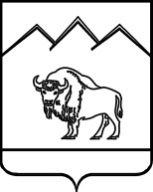  СОВЕТ МУНИЦИПАЛЬНОГО ОБРАЗОВАНИЯ МОСТОВСКИЙ РАЙОН РЕШЕНИЕ от 25 марта 2020 г.                                                                    № 448пгт МостовскойОб утверждении Положения о муниципальной службе в муниципальном образовании Мостовский районпри стаже муниципальной в процентах службыот 1 года до 5 лет10от 5 до 10 лет15от 10 до 15 лет20свыше 15 лет30